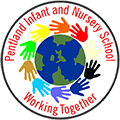 Pentland Three I’s P.E Vision At Pentland & Infant and Nursery School our vision is to encourage children to stay active and be healthy. We want our children to be enthusiastic about sport and aim to do this by providing the children with a variety of activities and sporting experiences.   Intent – what we aim to do It is our vision that the children at Pentland Infant and Nursery School will learn the life skills they need to positively impact their future. This includes all children having the opportunity to develop the physical confidence and competence to enjoy being physically active and healthy. We aim to deliver high-quality teaching and learning opportunities that inspire all children to succeed, to achieve to the best of their ability and instil a life-long passion of being physically active. We want to teach children how to cooperate and collaborate with others as part of a team, understanding fairness and equity of play and be able to both win and lose with equal grace. Most importantly, we will teach our children to have fun being active and embed positive attitudes towards physical activity and their wellbeing, ensuring they are well prepared for life’s future challenges.   Implementation – how do we do this? Pupils at Pentland participate in twice weekly, high quality PE and sporting activities. Our PE curriculum and provision is planned carefully to be inclusive to all and to ensure all children are engaged in physical activity that promotes a love of being active and healthy.   We use the Core REAL PE scheme of work to ensure all children develop the fundamental skills they need to enjoy a lifelong active lifestyle. We will teach children the core skills they need to be competent and physically ready for the next phase of their learning, ensuring all children make progress from their starting points. Skills progression is planned from Reception through to Year 2 to ensure children are progressing and developing their core skills. We provide opportunities for children to engage in extra-curricular activities after school, in addition to competitive sporting events. Where possible, PE is linked to themed weeks and events to broaden our children’s experiences and understanding of physical activity across the world and in different cultures. participating in the Pentland Olympics which includes investigating athletes from other countries. We offer further variety to our curriculum through our partnership with local Infant & Nursery Schools. We are supported by highly skilled coach in developing children’s fundamental skills and attitudes towards PE. The coach is a positive role model in school and inspire children to be active and try their best. Our teachers use this as an opportunity to develop their own CPD and gain valuable experience of teaching alongside coach.  Impact – what will it provide and how will we know? By the end of the year all children will have been able to experience a range of different sporting experiences including participating in local sporting events.  They will have been taught by their class teacher but also other sporting professionals Joe & Isaac. By the end of Year 2 all of our children will have developed and will show increasing confidence in the fundamental skills which they will be able to apply to small team games.  Furthermore, our SEN children with sensory needs will have experienced some bespoke sessions allowing them to develop their creative side in a more suitable environment. All of this will be evident through the review of our sports funding plan, through learning walks carried out by the subject lead, in the pupil voice interviews and in staff questionnaires.  